CHAPTER 93ORGANIZATION(REPEALED)§991.  Formation; powers(REPEALED)SECTION HISTORYPL 1965, c. 323, §8 (AMD). PL 1965, c. 466 (AMD). PL 1969, c. 420, §2 (AMD). PL 1971, c. 424, §2 (AMD). PL 1975, c. 500, §3 (RP). §992.  Articles of agreement(REPEALED)SECTION HISTORYPL 1975, c. 500, §3 (RP). §993.  Notice of intention(REPEALED)SECTION HISTORYPL 1975, c. 500, §3 (RP). §994.  First meeting; elections; bylaws(REPEALED)SECTION HISTORYPL 1975, c. 500, §3 (RP). §995.  Bylaws; special charter amendments(REPEALED)SECTION HISTORYPL 1965, c. 323, §9 (RPR). PL 1967, c. 7 (RPR). PL 1975, c. 500, §3 (RP). §996.  Filing of documents; certificate of incorporation(REPEALED)SECTION HISTORYPL 1975, c. 500, §3 (RP). §997.  Issue of shares; list of stockholders; examination by commissioner(REPEALED)SECTION HISTORYPL 1975, c. 500, §3 (RP). §998.  Minimum subscription required(REPEALED)SECTION HISTORYPL 1965, c. 323, §10 (RPR). PL 1975, c. 500, §3 (RP). §999.  Minimum capital stock authorized; par value(REPEALED)SECTION HISTORYPL 1965, c. 323, §11 (RPR). PL 1975, c. 500, §3 (RP). §1000.  Increase of capital stock(REPEALED)SECTION HISTORYPL 1975, c. 500, §3 (RP). §1001.  Preferred stock(REPEALED)SECTION HISTORYPL 1965, c. 323, §12 (AMD). PL 1975, c. 500, §3 (RP). §1002.  Business commenced or charter forfeited(REPEALED)SECTION HISTORYPL 1975, c. 500, §3 (RP). §1003.  Branches(REPEALED)SECTION HISTORYPL 1965, c. 323, §13 (AMD). PL 1973, c. 625, §48 (AMD). PL 1975, c. 500, §3 (RP). §1004.  Relocation; closing of branch or agency(REPEALED)SECTION HISTORYPL 1965, c. 323, §14 (AMD). PL 1975, c. 500, §3 (RP). The State of Maine claims a copyright in its codified statutes. If you intend to republish this material, we require that you include the following disclaimer in your publication:All copyrights and other rights to statutory text are reserved by the State of Maine. The text included in this publication reflects changes made through the First Regular and First Special Session of the 131st Maine Legislature and is current through November 1. 2023
                    . The text is subject to change without notice. It is a version that has not been officially certified by the Secretary of State. Refer to the Maine Revised Statutes Annotated and supplements for certified text.
                The Office of the Revisor of Statutes also requests that you send us one copy of any statutory publication you may produce. Our goal is not to restrict publishing activity, but to keep track of who is publishing what, to identify any needless duplication and to preserve the State's copyright rights.PLEASE NOTE: The Revisor's Office cannot perform research for or provide legal advice or interpretation of Maine law to the public. If you need legal assistance, please contact a qualified attorney.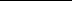 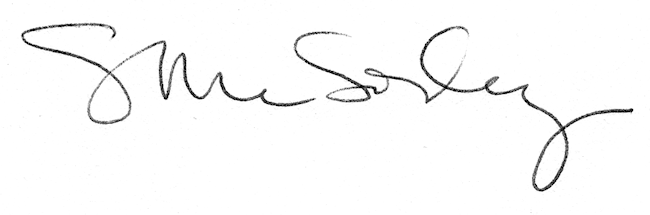 